中小学生综合艺术素养测评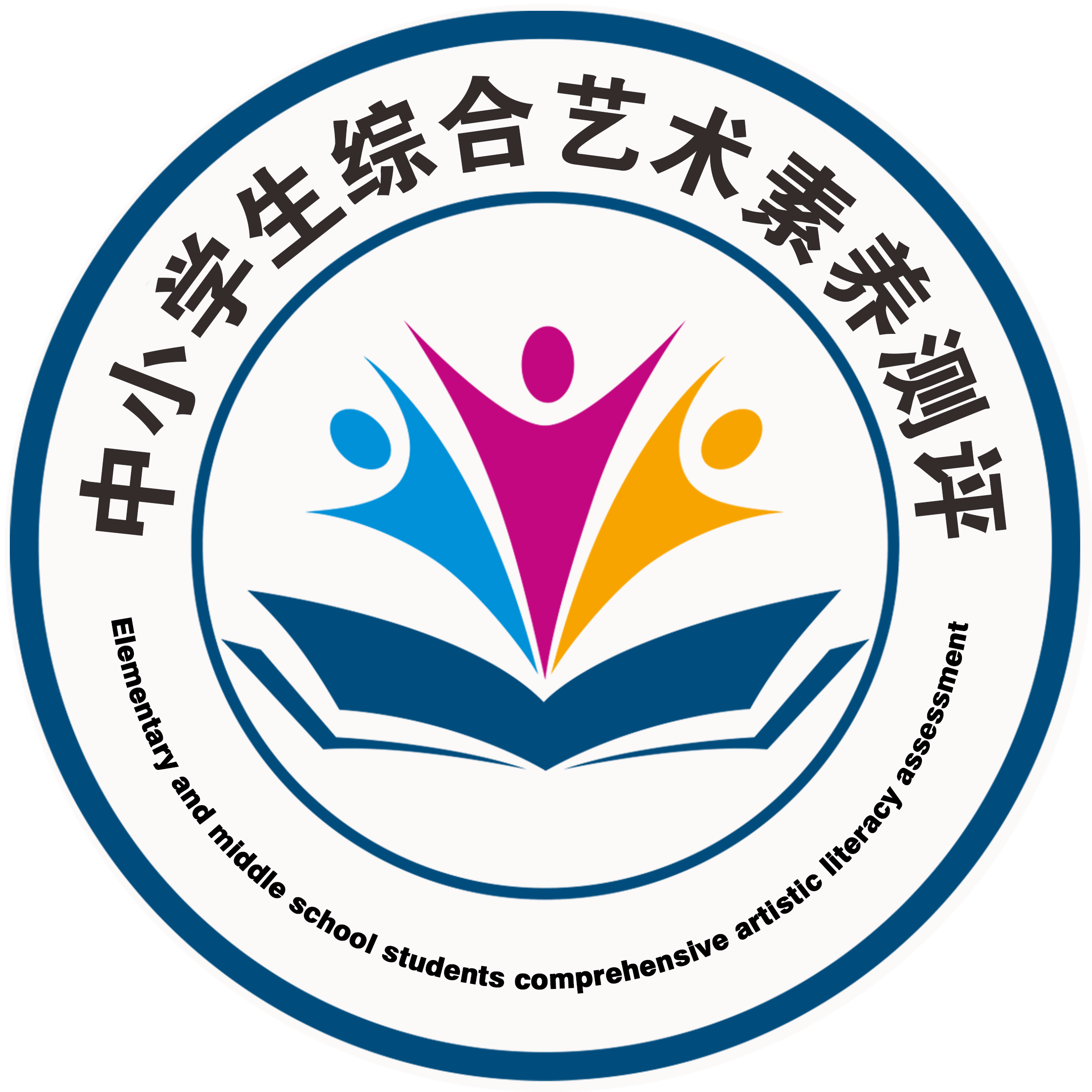             测评官申报表姓  名姓  名性  别性  别学  历学  历出生日期出生日期身份证号身份证号政治面貌政治面貌职  称职  称工作单位工作单位联系电话联系电话职  务职  务申报专业申报专业申报等级申报等级家庭住址家庭住址邮编学习、工作背景学习、工作背景学习、工作背景学习、工作背景学习、工作背景学习、工作背景学习、工作背景学习、工作背景学习、工作背景主要专业成果、荣誉主要专业成果、荣誉主要专业成果、荣誉主要专业成果、荣誉主要专业成果、荣誉主要专业成果、荣誉主要专业成果、荣誉主要专业成果、荣誉主要专业成果、荣誉地方办公室审批意见 审批单位盖章：        签     字：              年   月   日审批单位盖章：        签     字：              年   月   日审批单位盖章：        签     字：              年   月   日全国办公室审批意见全国办公室审批意见审批单位盖章：        签     字：                    年   月   日 审批单位盖章：        签     字：                    年   月   日 审批单位盖章：        签     字：                    年   月   日 